Разработка Итогового занятия по информатике за курс 5 класса.Автор: Мамонтова Анастасия ВасильевнаМесто работы: г.Сыктывкар, МАОУ «Средняя общеобразовательная школа №21 с углубленным изучением немецкого языка»Должность: Учитель математики и информатикилИтоговое зачетное занятие.                                Вариант 1Укажите назначение следующих Клавиш:DELETEENTERCTRL + SHIFTTABОтметьте точки (Помните, первое число – по оси ОХ, второе – по оси OY.):1 (1,3), 2 (3,1), 3 (9,1), 4 (11,3), 5 (6,3), 6 (6,11), 7 (9,10), 8 (6,9), 9 (10,4).Соедините точки:1 – 2 – 3 – 4 – 1.5 – 6 – 7 – 8 – 9 – 5.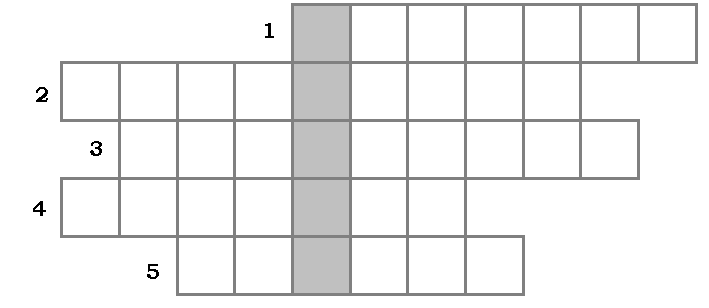 Устройство визуального отображения информации.Устройство, предназначенное для вычислений, обработки информации и управления работой компьютера.Другое название жёсткого диска.Устройство, предназначенное для печати информации на бумаге.Устройство, предназначенное для ввода в компьютер рисунков, текстов с бумажных носителей.Запиши названия основных элементов Рабочего стола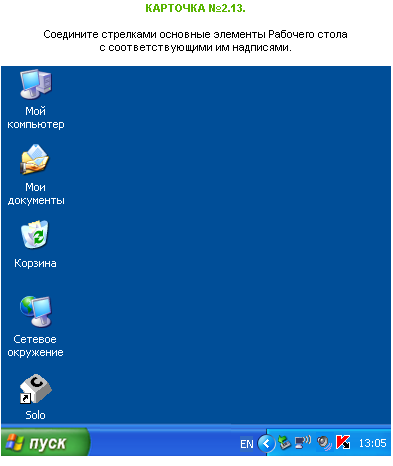 Что получится из исходного слова после нажатия указанных клавиш?ЗА | ПАХ П | ЕРОДИСКЕТА |Ответьте на вопросы:1. Приведите примеры графической информации. Как мы ее получаем?2. Что вы понимаете под Кодированием Информации?3. Что значит получить информацию?4. Приведите пример обработки информации.5. Назовите схему передачи информации.* Составьте ребус для одного из следующих слов: Информация, Кодирование, Дисковод, Обработка.Итоговое зачетное занятие.                                Вариант 2Укажите назначение следующих Клавиш:BACKSPACE ENTERSHIFT + буква CAPS LOSKОтметьте точки (Помните, первое число – по оси ОХ, второе – по оси OY.):1 (1,3), 2 (3,1), 3 (9,1), 4 (11,3), 5 (6,3), 6 (3,4), 7 (6,9), 8 (6,11), 9 (9,11), 10 (9,9), 11 (9,4).Соедините точки:1 – 2 – 3 – 4 – 1.5 – 6 – 7 – 8 – 9 – 10 – 7 – 11 – 5.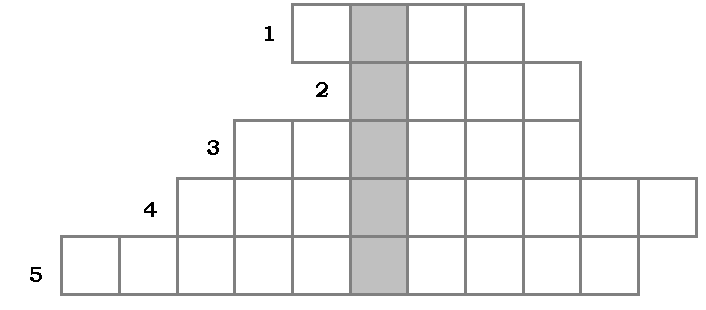 Щелчком по этой кнопке открывается Главное меню.Он бывает гибкий, жёсткий, оптический.Устройство, предназначенное для ввода в компьютер рисунков, текстов с бумажных носителей.Другое название жёсткого диска.Устройство для ввода информации путём нажатия клавиш.Запиши названия основных элементов Окна программы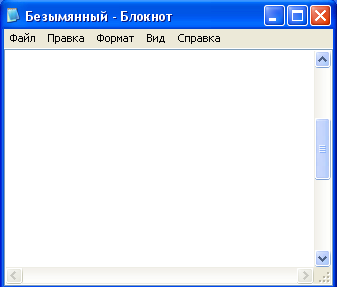 Что получится из исходного слова после нажатия указанных клавиш? | КОНЬ БЛ | ИНЫДИСКЕТА |Ответьте на вопросы:1. Приведите примеры звуковой информации. Как мы ее получаем?2. Что можно назвать Кодом?3. Какие носители Информации вам известны?4. Чем отличается Источник информации от Приемника? Приведи пример.5. Назовите схему передачи информации.* Составьте ребус для одного из следующих слов: Информация, Кодирование, Дисковод, Обработка.BsBs→→DelмячBsтьDel→→граммаистBsBsBsDelBsBsBsоовод←←←←DelDelм→→→BsитортBsBsBs→→DelтермосBsBsBsнетBsBsBsоовод←←←←Del